AVVISOINIZIO ATTIVITÁ SCOLASTICHE A.S. 2015/2016SCUOLA SECONDARIA I GRADOMARTEDÍ 15/09/2015                   ORARIO 08:30 / 11:30CLASSI:   I^A      I^D      I^G             PLESSO CENTRALE MERCOLEDÍ 16/09/2015              ORARIO 08:30 / 11:30                                                            TUTTA LA SETTIMANACLASSI:   I^A      II^A     II^D                   PLESSO FISICARACLASSI:  I^D   III^D   I^G   II^G   III^G   PLESSO CENTRALECaltagirone,12/09/2015                                                   Il Dirigente scolastico              Prof.ssa Antonina SatarianoAVVISOINIZIO ATTIVITÁ SCOLASTICHE A.S. 2015/2016SCUOLA PRIMARIAMARTEDÍ 15/09/2015                   ORARIO 08:30 / 11:45CLASSI:   PRIME                                PLESSO FISICARA MERCOLEDÍ 16/09/2015              ORARIO 08:30 / 11:45TUTTE LE CLASSI                              PLESSO FISICARACaltagirone,12/09/2015                                                   Il Dirigente scolastico              Prof.ssa Antonina SatarianoAVVISOINIZIO ATTIVITÁ SCOLASTICHE A.S. 2015/2016SCUOLA DELL’INFANZIA “FISICARA”LUNEDÍ 14/09/2015                       ORE 10:00 RIUNIONE DEI GENITORI DEI NUOVI ISCRITTIMARTEDÍ 15/09/2015                   ORARIO 08:30 / 11:15SEZIONE  3 ANNI                              MERCOLEDÍ 16/09/2015              ORARIO 08:30 / 11:15SEZIONE: 3 / 4 / 5 ANNI                              Caltagirone,12/09/2015                                                   Il Dirigente scolastico              Prof.ssa Antonina SatarianoAVVISOINIZIO ATTIVITÁ SCOLASTICHE A.S. 2015/2016SCUOLA DELL’INFANZIA “EX ONMI”MARTEDÍ 15/09/2015                   ORARIO 08:30 / 11:30SEZIONE  3 ANNI                              MERCOLEDÍ 16/09/2015              ORARIO 08:30 / 11:30SEZIONE: 3 / 4 / 5 ANNI                              Caltagirone,12/09/2015                                                   Il Dirigente scolastico              Prof.ssa Antonina Satariano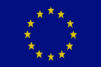 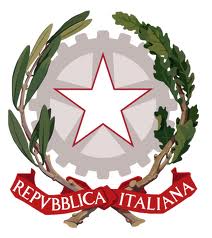 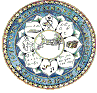 ISTITUTO COMPRENSIVO STATALE    “Giorgio Arcoleo”ISTITUTO COMPRENSIVO STATALE    “Giorgio Arcoleo”ISTITUTO COMPRENSIVO STATALE    “Giorgio Arcoleo”ISTITUTO COMPRENSIVO STATALE    “Giorgio Arcoleo”ISTITUTO COMPRENSIVO STATALE    “Giorgio Arcoleo”ISTITUTO COMPRENSIVO STATALE    “Giorgio Arcoleo”ISTITUTO COMPRENSIVO STATALE    “Giorgio Arcoleo”ISTITUTO COMPRENSIVO STATALE    “Giorgio Arcoleo”ISTITUTO COMPRENSIVO STATALE    “Giorgio Arcoleo”ISTITUTO COMPRENSIVO STATALE    “Giorgio Arcoleo”ISTITUTO COMPRENSIVO STATALE    “Giorgio Arcoleo”ISTITUTO COMPRENSIVO STATALE    “Giorgio Arcoleo”